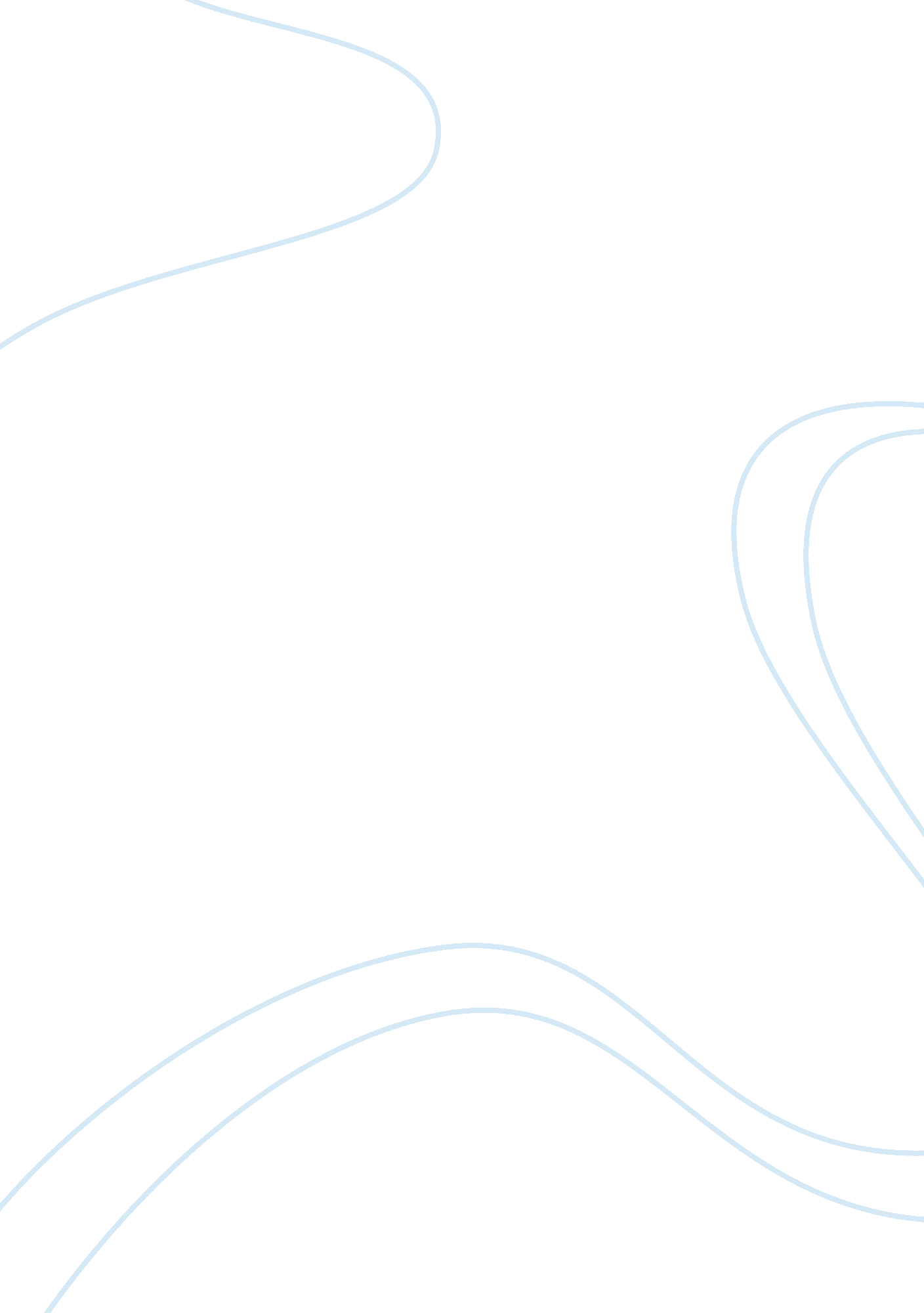 My ambition in life essay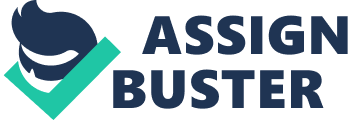 My ambition in life is to become a doctor. The medical profession is one of the noblest one. The hectic pace of life in the world today is taking a great toll on peoples’ body and mind. I would like to contribute in someway to help people regain their health and happiness. As a doctor would do my best to be there for my patients whenever they need me. I would devote all my energy to learn more about my subject going deeper into it and giving the best possible treatment to one and all. I would not allow the financial status of the patients to make any difference to me. Would organism medical camps where poor people can get their children vaccinated free of charge and also get treated for their illnesses. I shall associate myself with reputed charitable trusts which cater to the medical problems faced by the society. My ambition is to work closer with clubs like Rotary, Lions and Giants that conduct medical workshops. We are all familiar with the proverb ‘ Hitch your wagon to a star. The logic behind it is simple. If we do not aspire for something great, we shall not strive for it and consequently lead a life of ignominy. The autobiographies of all great men reveal, that each of them very early in childhood had a dream, a vision of what they intended to do or become. This is distinctively apart from daydreaming, for in the words of William Shakespeare “ Ambition should be made of sterner stuff. Thus it is not suffice to only dream, but one must relentlessly strive to achieve and realism this dream. 